Kepada Yth, Ketua/sekertaris Program Studi Desain Produk Dengan Hormat, Saya yang bertanda tangan di bawah iniNama mahasiswa		:  _________________________________________NIM			:  _________________________________________Jumlah SKS		:  ______ SKS		IPK: _____No telepon		:  ____________________   Email	: ______________________________	Mengajukan Tugas Akhir dengan Judul :Dengan minat :*Beri checklist [ √ ] masing-masing satu pada media perancangan dan tema perancanganBersama form ini juga disertakan:Transkrip nilai yang ditandatangani oleh dosen Pembimbing AkademikProposal Tugas AkhirSurat Perjanjian bagi yang melaksanakan Tugas Akhir bersamaan dengan mata kuliah lain Jakarta, __________________ Calon Peserta Tugas Akhir____________________________Nama Jelas Dan Tanda Tangan**) Form pendaftaran dan kelengkapan berkas lainnya dijadikan satu dan diserahkan ke petugas TU maksimal pk.15.30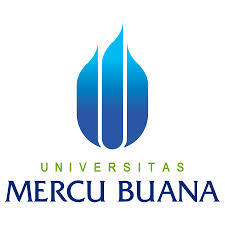 FORM PENDAFTARAN TUGAS AKHIRPROGRAM STUDI DESAIN PRODUKFAKULTAS DESAIN DAN SENI KREATIFUNIVERSITAS MERCU BUANA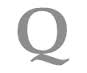 No. Dokumen010 423 4 46 00DistribusiDistribusiDistribusiDistribusiDistribusiDistribusiTanggal efektif7 Maret 2005MEDIA PERANCANGANMEDIA PERANCANGANMEDIA PERANCANGANMEDIA PERANCANGANMEDIA PERANCANGANMEDIA PERANCANGANTEMA PERANCANGANTEMA PERANCANGANTEMA PERANCANGANTEMA PERANCANGANTEMA PERANCANGANTEMA PERANCANGANTEMA PERANCANGANTOYS & GAMESFASHIONHOME EQUIPMENTOFFICE EQUIPMENTSPORT EQUIPMENTNEW PRODUCT & MEDIASOSIALEKONOMIBUDAYALINGKUNGANESTETIKATEKNOLOGILAINNYA